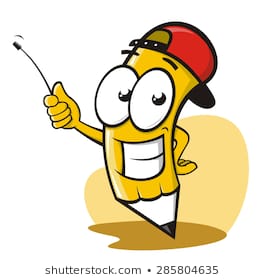 Hrano si moramo pridelati Vsak narod si je v tisočletjih izoblikoval svojo značilno prehrano – prehranske navade, tako glede vrste kot glede količine živil. Človekov razvoj se je spreminjal hkrati z načinom prehrane: od nabiranja sadežev je prek lova, živinoreje in poljedelstva prešel na sodobno pridobivanje in predelavo živil. 